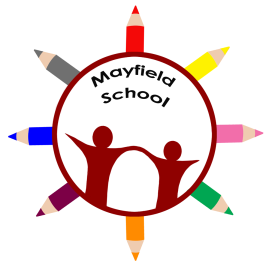 ASDAN Lifeskills Challenge: LiteracyUnit: 1759 Group Nature ProjectEntry Level: Entry 2ASDAN Lifeskills ChallengeUnit: 1759 Group Nature ProjectEntry Level: Entry 2LO: Be able to identify and describe a range of natural materialsAC: Identify 3 different natural materialsDescribe 3 different natural materials (e.g.hard, soft, rough, smooth, spiky etc)	ASDAN Lifeskills ChallengeUnit: 1759 Group Nature ProjectEntry Level: Entry 2LO: Be able to name different toolsAC: name 3 different tools used in the nature projectASDAN Lifeskills ChallengeUnit: 1759 Group Nature ProjectEntry Level: Entry 2LO: Be able to use tools safelyAC: Demonstrate an ability to use 3 different tools safelyASDAN Lifeskills ChallengeUnit: 1759 Group Nature ProjectEntry Level: Entry 2LO: Be able to use tools safelyAC: choose a tool and explain to someone else how to use it safelyASDAN Lifeskills ChallengeUnit: 1759 Group Nature ProjectEntry Level: Entry 2LO: Be able to work with others in a groupAC: Demonstrate an ability to work cooperatively with other people in the groupAdditional Evidence